УслугиВ инфоблоке «Контент (aspro.max)  Услуги» открываете необходимую услугу для редактирования.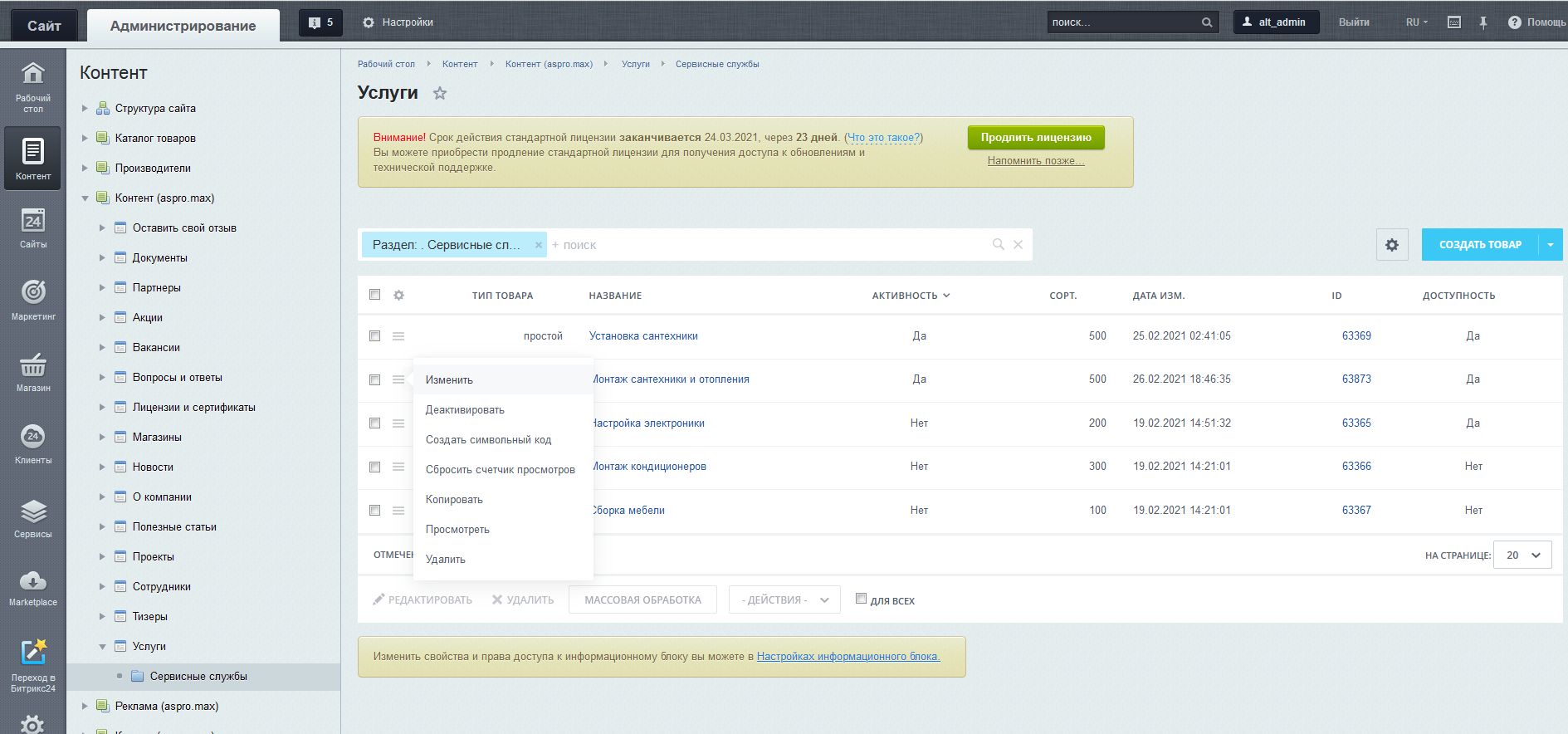 Покупка услуги через корзинуНа вкладке «Услуга» отмечаете галочку «Доступна для покупки».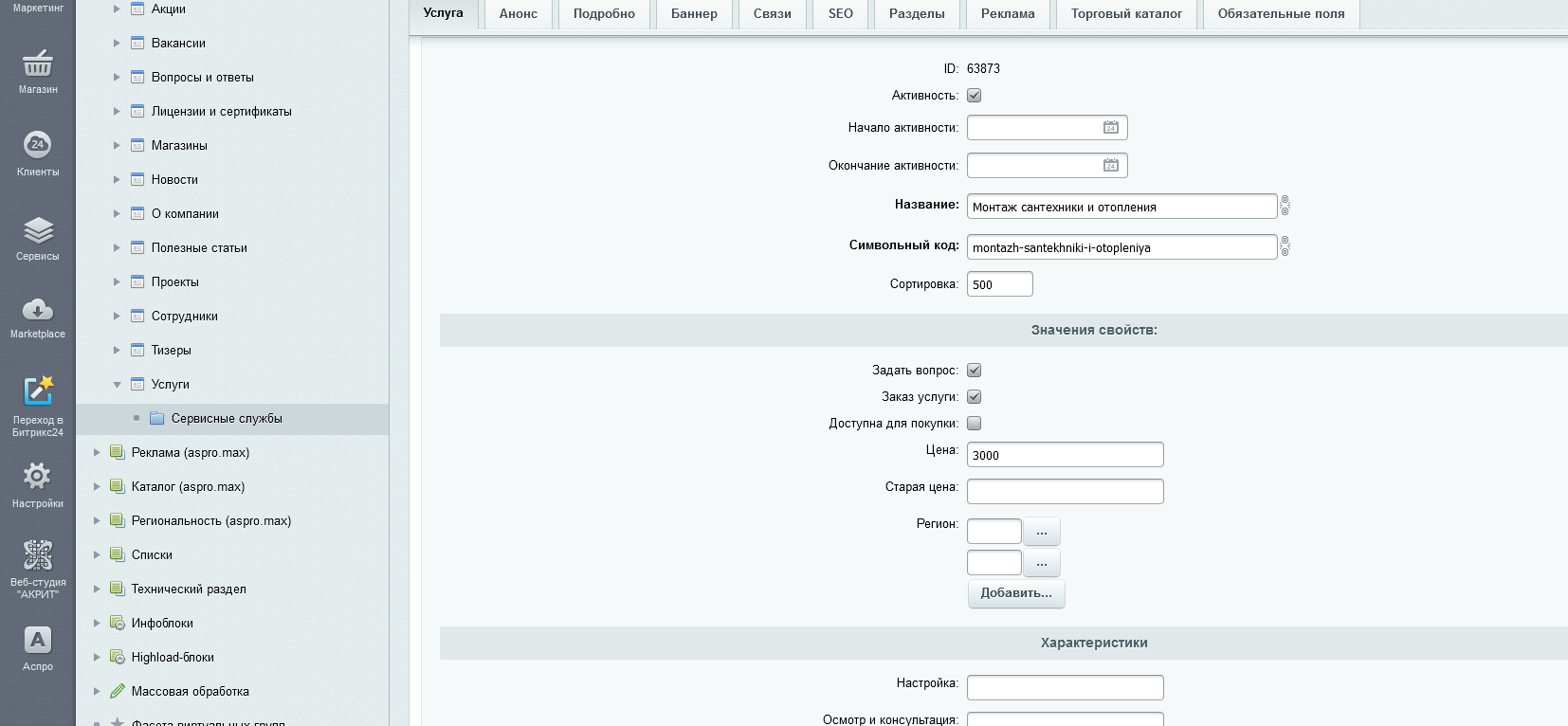 На вкладке «Торговый каталог» заполняете цену и доступное количество и сохраняете.После этого услугу можно будет покупать через корзину.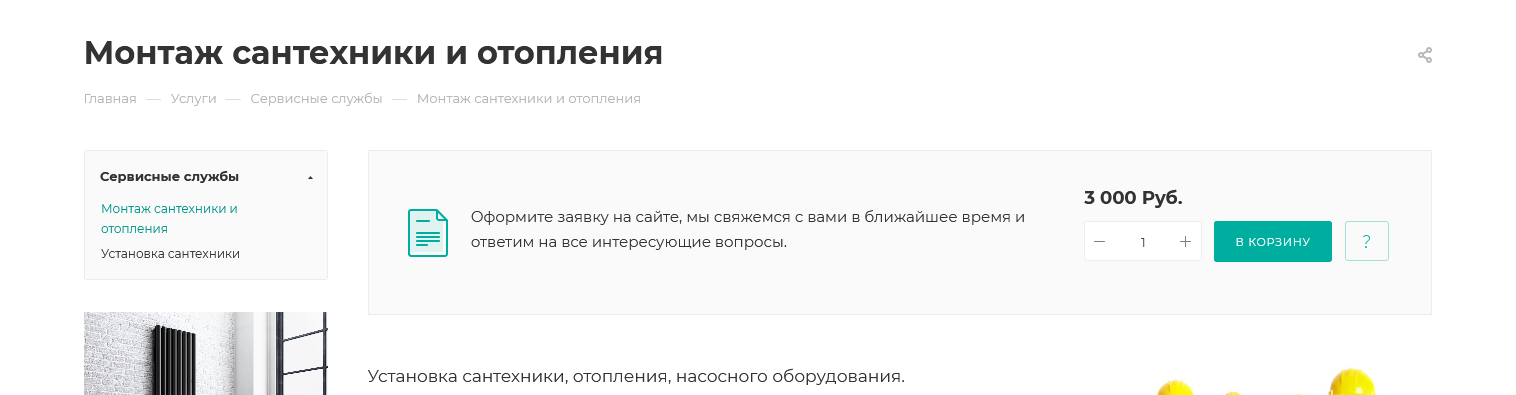 Покупка услуги вместе с товаромНа вкладке «Связи» небходимо привязать товары в поле «Связанные товары» и сохранить.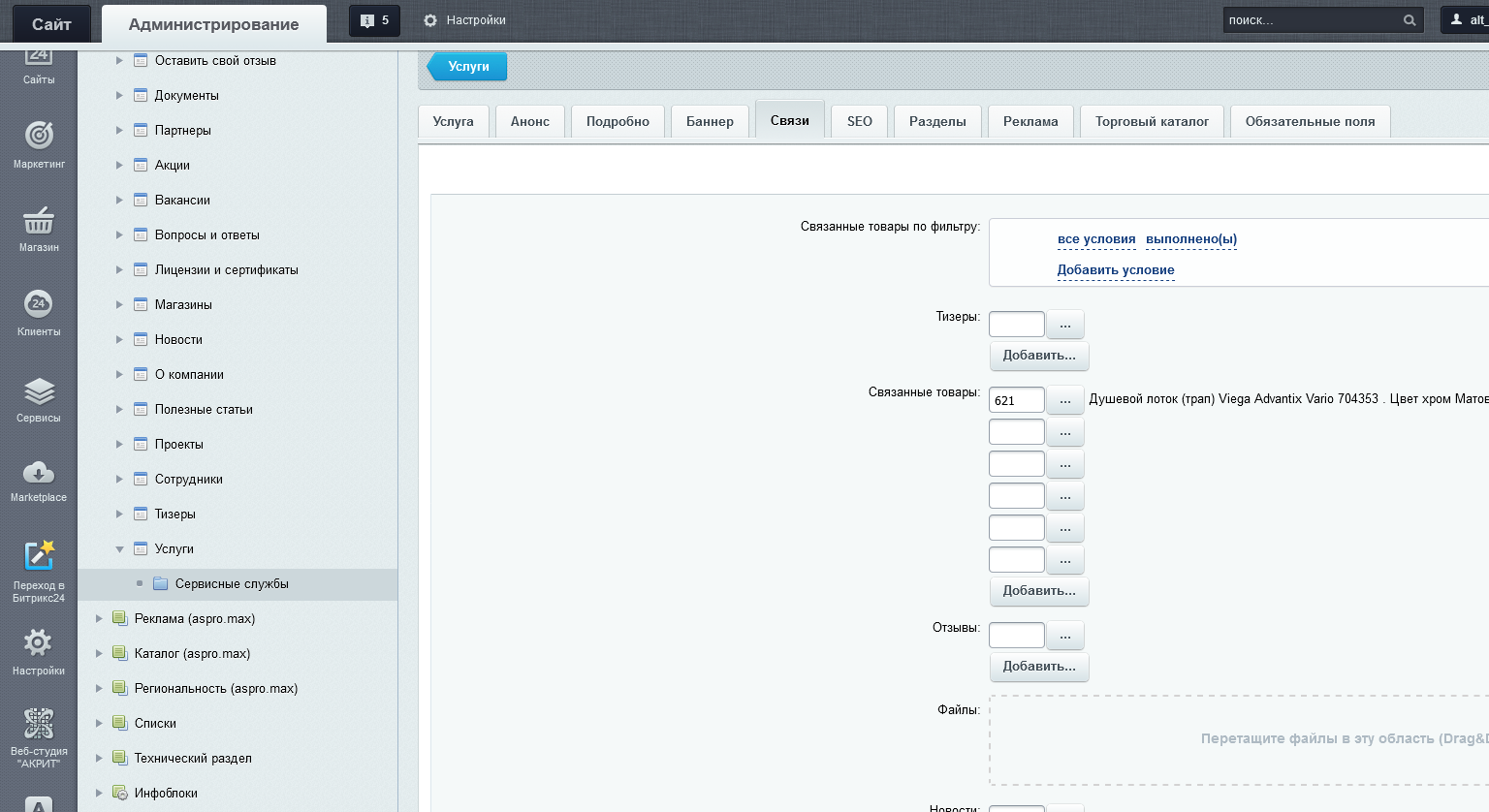 Теперь услугу можно купить вместе с товаром.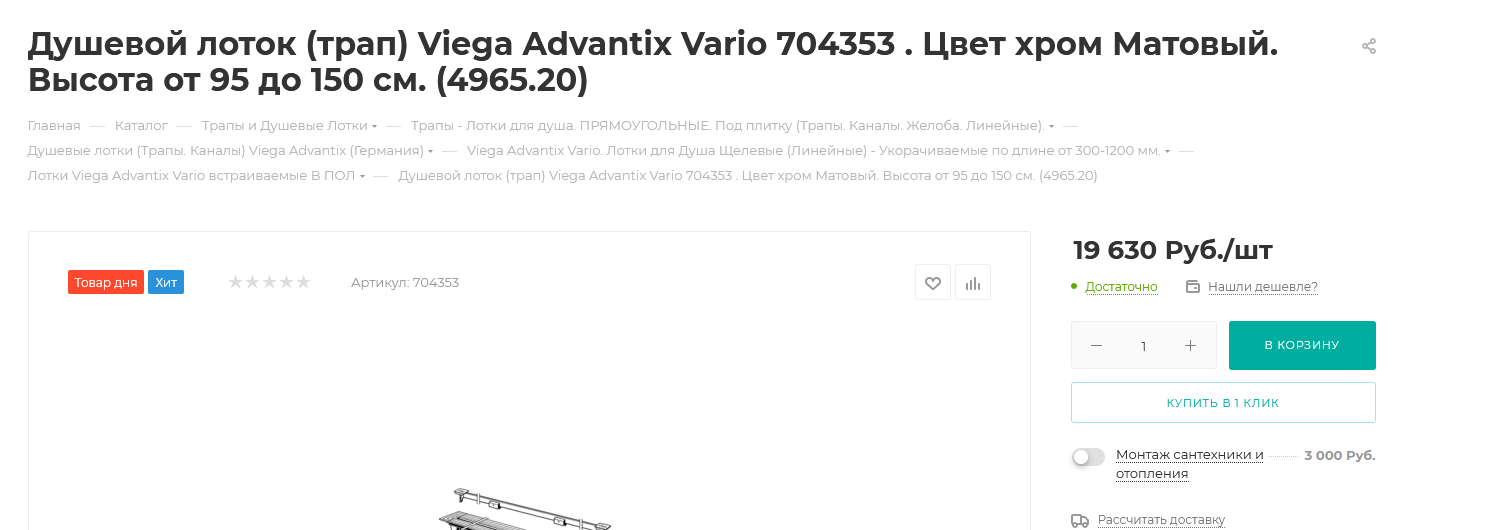 КаталогВ инфоблоке «Каталог товаров  Каталог продукции» открываете необходимый раздел или товар для редактирования.Добавление раздела в блок «Популярные категории» на главной страницеНа вкладке «Доп. поля» необходимо поставить галочку «Популярная категория» и сохранить.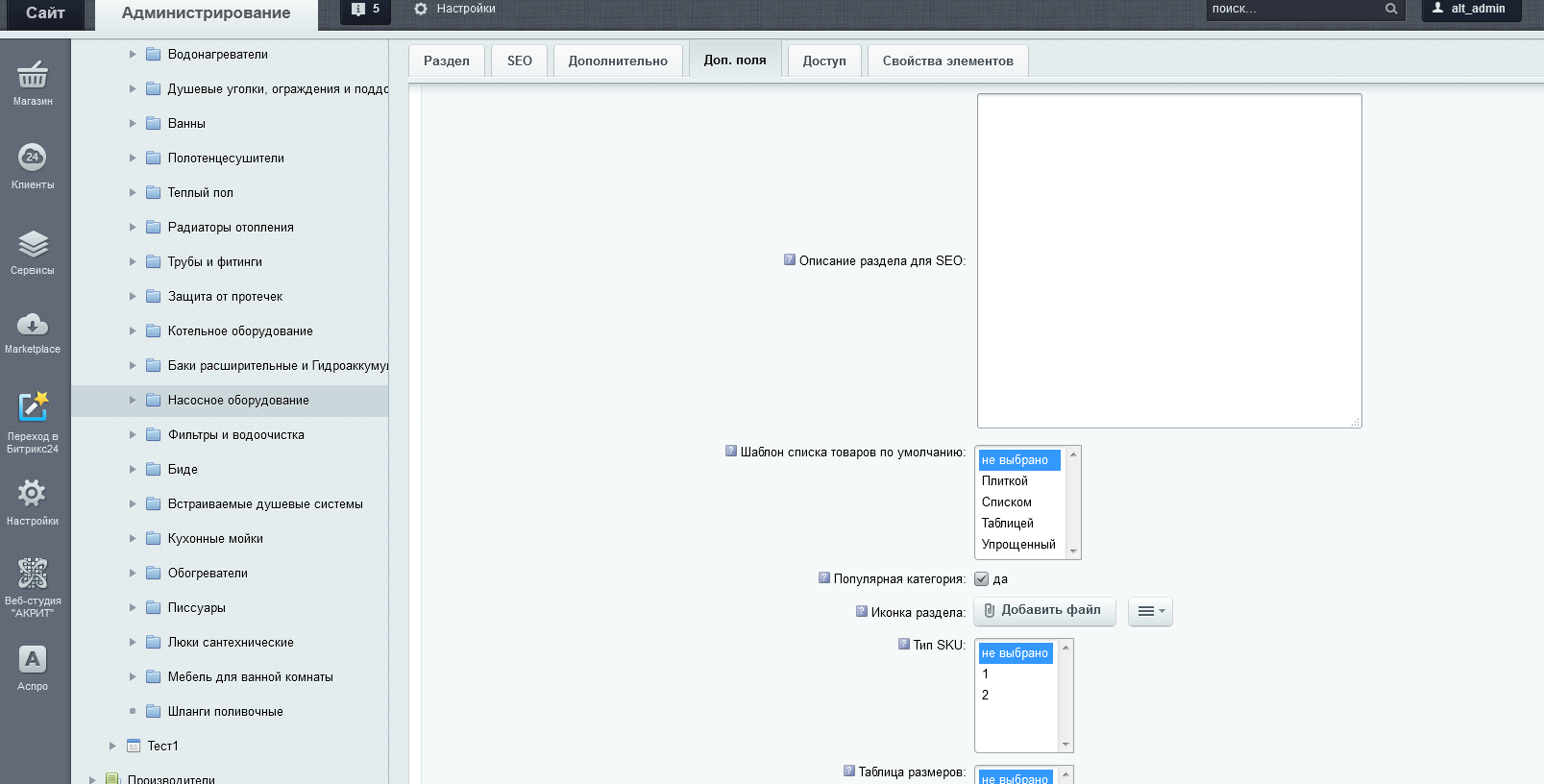 Добавление товара в блок «Товар дня» на главной страницеНа вкладке «Общие» отмечаем галочку «Товар дня» и сохраняем.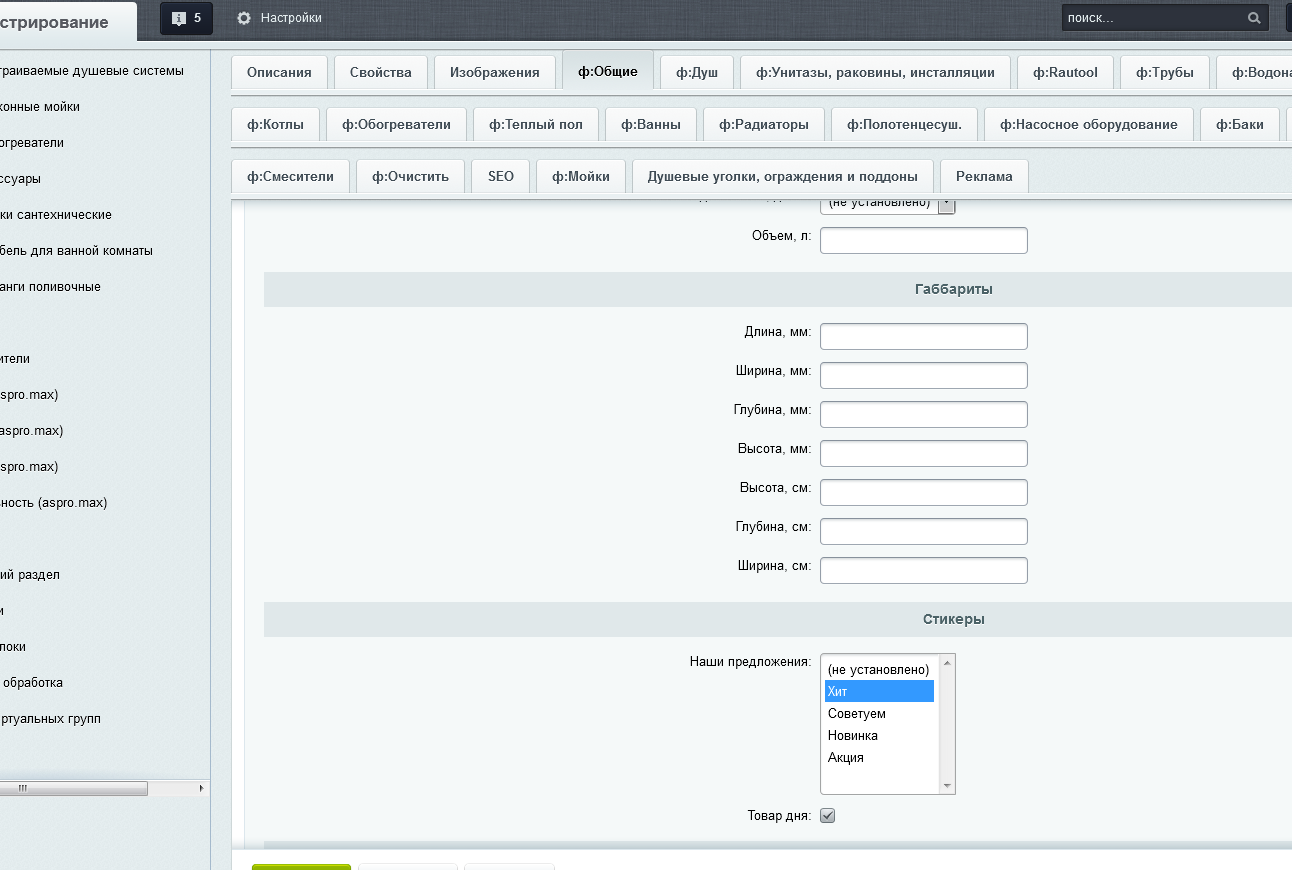 Добавление видео в карточку товараНа вкладке «Изображения» необходимо вставить ссылку на видео с ютуба (например: https://www.youtube.com/embed/jpr32aUeREA) в поле «Видео в слайдере» - это видео будет выводиться после картинок товара.В поле «Видео» необходимо вставить код вставки видео с ютуба (например: <iframe src="https://www.youtube.com/embed/jpr32aUeREA" allow="autoplay; encrypted-media" allowfullscreen="" width="560" height="315" frameborder="0"></iframe>) – это видео будет выводиться в табе «Видео»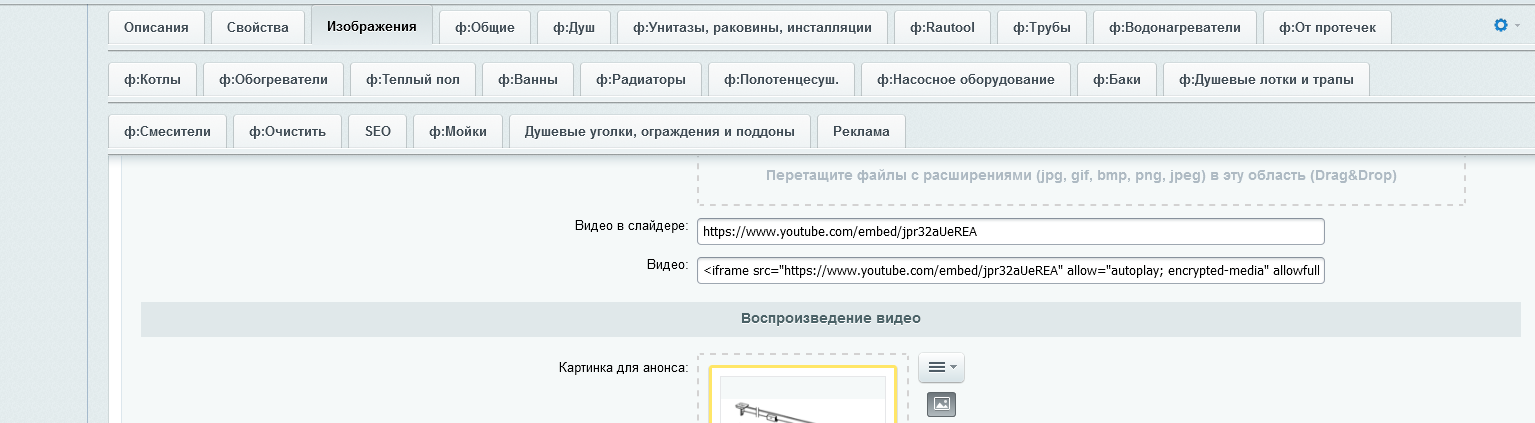 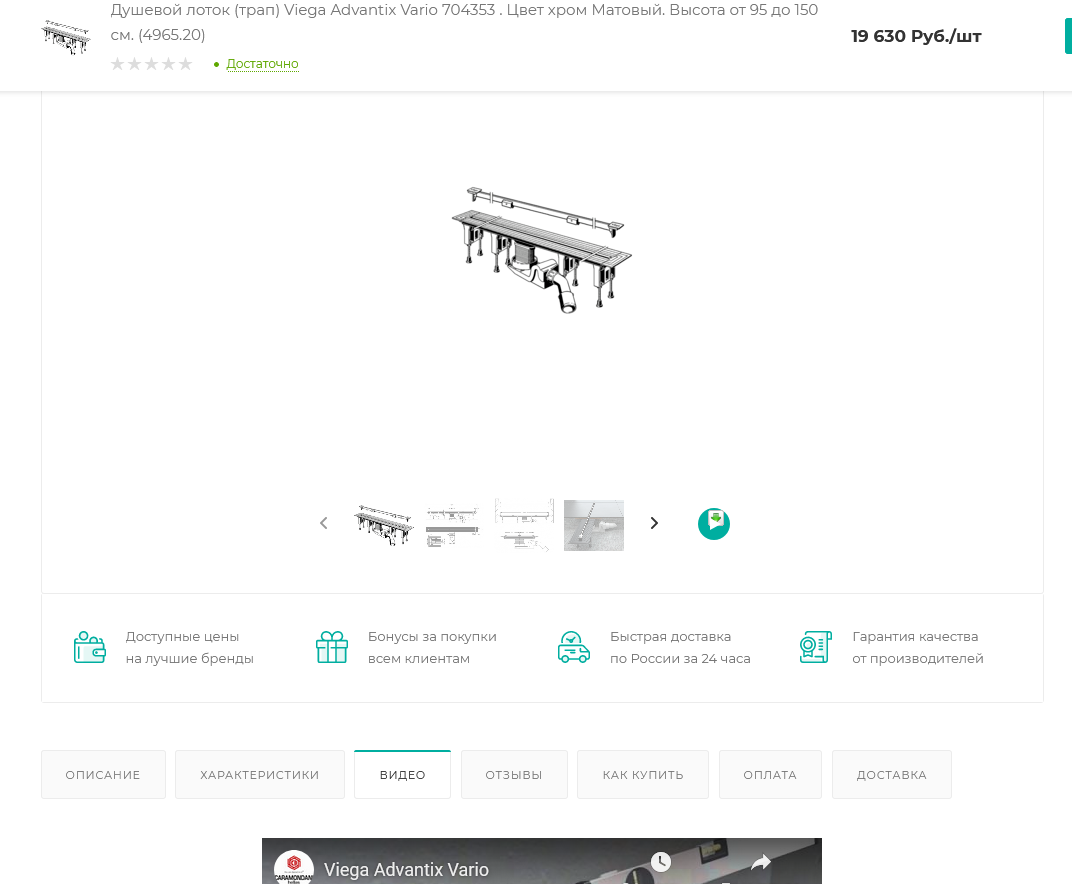 Добавление товаров в блоки «Вам также может понравиться» и «С этим товаром покупают» в детальной карточке товараНа вкладке «Свойства» необходимо привязать товары в поля «Сопутствующий товар» (для блока «С этим товаром покупают») и «Похожие товары» (для блока «Вам также может понравиться»).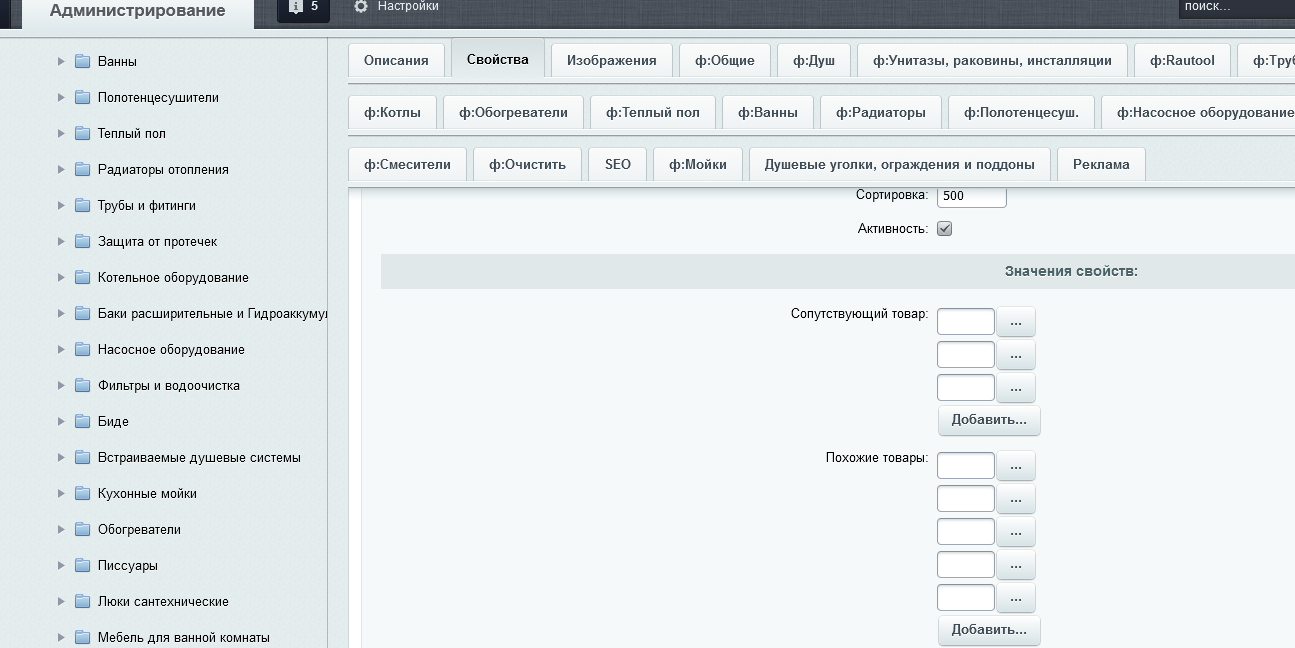 Расчет доставки товаровДанные для расчета доставки товаров берутся из правил установленных в «Магазин  Настройки  Службы доставки».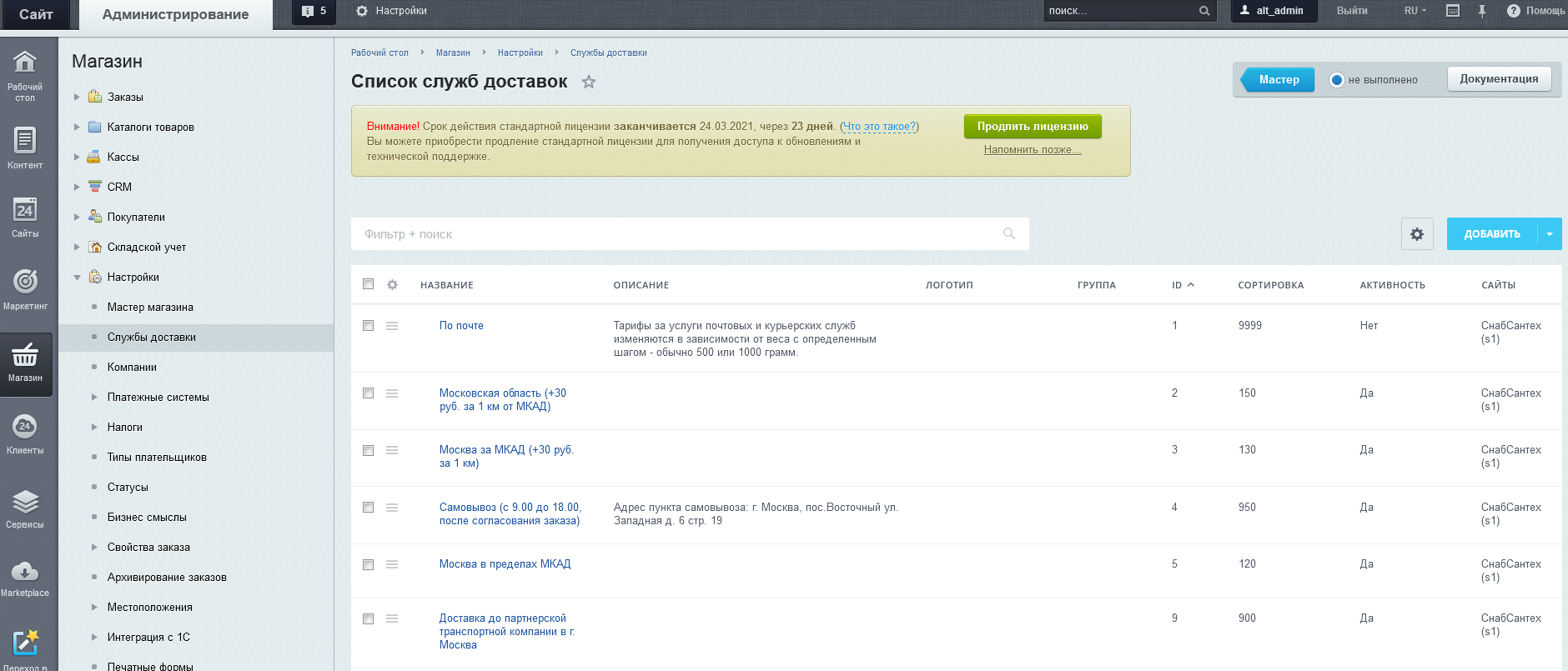 